11 класс       урок № 26                                                      Дата                                      Тема: ЭЛЕКТРОННАЯ ПОЧТА  Тип урока: Объяснительно-демонстрационный с элементами практикума. Цели: Познакомить учащихся с назначением электронной почты; знать организацию работы с почтовыми программами; уметь составлять электронный адрес.Расширять знания учащихся о возможностях интернета.Воспитывать познавательный интерес к предмету.Ход урока:

l. Проверка домашнего задания.1.Работа с браузером. 2.Работа с поисковыми серверами.3. Практическая работа: Поиск информации по ключевым словамll. Изучение нового материала: ЭЛЕКТРОННАЯ ПОЧТАЭлектронная почта по своему действию похожа на обычную, поэтому освоение принципов ее работы не должно вызвать особых затруднений у пользователя. Ее главное отличие в том, что пересылаются не физические предметы (письма, бандероли, посылки), а их информационные образы. Это как накладывает ряд ограничений, так и дает ряд преимуществ электронной переписки над обычной. Поэтому нельзя рассматривать электронную почту как альтернативу почтовым службам, существующим во всех уголках планеты. Можно говорить лишь о дополнении одного вида связи другим.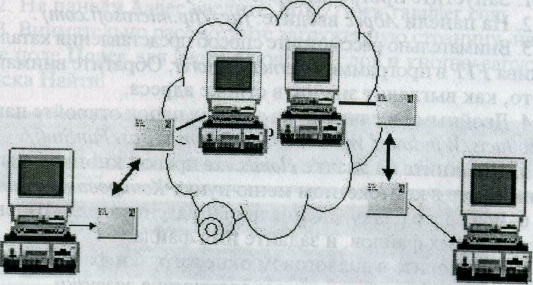 Электронная почта не использует географическую адресацию. Адрес электронной почты выглядит так:имя_пользователя@имя_домен(например, |'уапоу@таН.ги)Основным достоинством электронной почты является оперативность доставки писем. Обычно электронные письма достигают любой точки земного шара за несколько минут. Так же, как факс, она позволяет передавать не только текст, но и изображение, однако при этом вы не используете междугороднюю или международную телефонную связь и качество изображения не ухудшается при передаче.Символ @ — это разделитель, показывающий, где в адресе заканчивается имя пользователя и начинается Символ @ -это разделитель показывающий, где в адресе заканчивается имя пользователя и начинается имя доменаСлужба электронной почты работает по известному вам принципу "клиент-сервер". На компьютере пользователя стоит клиентская почтовая программа, которая периодически связывается с почтовым сервером, на котором зарегистрирован электронный почтовый ящик пользователя. В ходе сеанса связи происходит отсылка исходящей корреспонденции, подготовленной к отправке пользователем, и получение входящей корреспонденции на компьютер пользователя. После этого сеанс связи заканчивается и компьютеры разъединяются. Создание писем, работа с входящей почтой производится пользователем с помощью той же клиентской программы на своем компьютере без подключения к Интернету.Дальнейший маршрут движения вашего сообщения зависит от множества факторов — географического положения адресата, исправности каналов связи, почтовых серверов, степени их загруженности и множества других. Если какое-то из ваших писем не может быть сразу доставлено адресату, например, если в данный момент не работает сервер, на котором находится его почтовый ящик, то ваше письмо будет поставлено в очередь на отправку. Каждые 10-15 минут будут производиться новые попытки. Если через несколько часов ваше сообщение все еще не отправлено, вы получаете первое (предварительное) уведомление, к которому приложена копия вашего сообщения. Это уведомление имеет информационный характер и не требует от вас никакой реакции. Попытки отправить ваше сообщение продолжаются еще несколько дней. Если они по-прежнему безуспешны, то вы получаете второе (окончательное) уведомление с копией вашего сообщения. Почтовая служба устроена таким образом, что в любом случае ваше письмо не может просто бесследно исчезнуть.Почтовые программы для персональных компьютеров используют разные протоколы для приема и отправки почты. Это связано с тем, что входящая и исходящая электронная почта обрабатываются по-разному, то есть они основаны надвух разных протоколах. При отправке почты программа взаимодействует с сервером исходящей почты или SМТР-сервером по протоколу SМТР — простейший протокол передачи почты). При приеме почты программа взаимодействует с севером входящей почты или РОРЗ-сервером по протоколу РОРЗ (Ро5( О//1се РгоШо1 — протокол почтового отделения). Это могут быть как разные компьютеры, так и один и тот же компьютер. Вам необходимо получить имена этих серверов у своего провайдера. Иногда для приема почты используется более современный протокол — 1МАР, который позволяет, в частности, выборочно копировать пришедшие для вас письма с почтового сервера на ваш компьютер. Чтобы использовать этот протокол, необходимо, чтобы он поддерживался как вашим провайдером, так и вашей почтовой программой.Работа с почтовыми программамиСуществует достаточно много почтовых программ. значительная часть из которых распространяется бесплатно. Все они довольно похожи и лишь немного различаются по оформлению, своим дополнительным возможностям и по степени соответствия принятым стандартам. Ниже приводится описание наиболее распространенных почтовых программ для Windows 95/98.Мicrosoft Internet Mail — поставляется в составе операционной системы, начиная с Windows 95/98 версии  более свежая версия, в том числе русифицированная, может быть бесплатно скопирована с сервера . Не поддерживает 1МАР.Мicrosoft Outlook Express — программа, предоставляющая более широкие возможности по работе с электронными сообщениями от того же производителя, входит в состав Microsft Office  и Micuosoft lnternet  Ехр1огег. Может быть бесплатно скопирована с того же сервераThe Bat! — быстро набирающая популярность программа от фирмы RlTLABS Отличается высокой гибкостью настройки, возможностью ведения нескольких почтовых ящиков, настройкой фильтров и сортировки корреспонденции.Конфигурирование почтовых программ отличается друг от друга. Однако есть некоторые свойства и настройки, общие для всех программ. Так, для того чтобы настроить почтовую программу для работы с определенным почтовым ящиком (п/я) необходимо ввести ей следующую информацию:1. Зарегистрированный электронный адрес.2. Адрес 5МТР-сервера.3. Адрес РОРЗ (IМАР) -сервера.4. Имя пользователя и пароль для доступа к п/я (регистрируется при создании п/я).III.  Практическая работа:   Составление электронного адреса ( в тетрадях)Итоги уроков: учащиеся были познакомлены  с назначением электронной почты; узнали как  организовать работу с почтовыми программами; научились составлять электронный адрес. Расширили  знания об возможностях интернета.Д/з: учить конспект, стр.  178 -181 читать